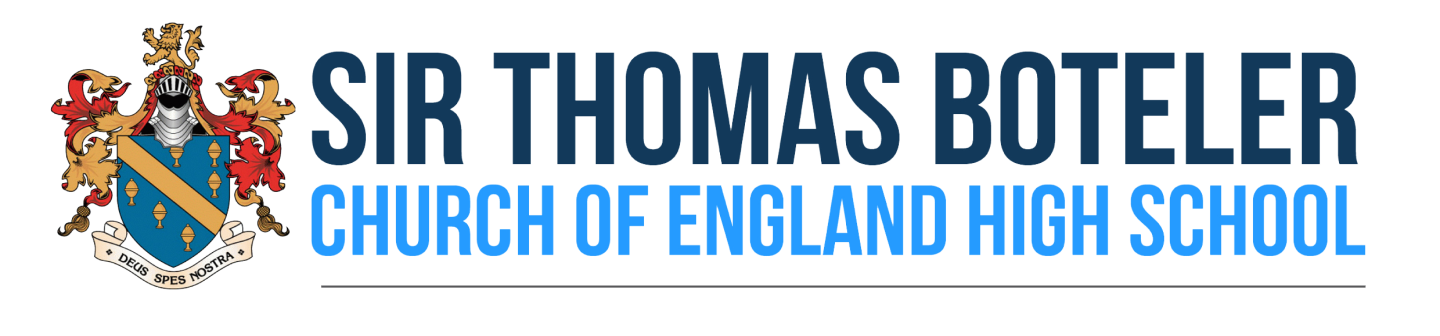 Governing Body INTERIM EXECUTIVE COMMITTEE MinutesCommittee: Interim Executive CommitteeChair: Mr S Titchard (Chair)Clerk: Miss J MorrisDate of meeting: Friday 4 March 2016Venue: School LibraryTime: 8amMiss J Morris : Clerk to the Interim Executive CommitteeSigned……………………………………………………………….…(Chair/Vice Chair) Date………………………………………………………………..……Governors: Mr S Titchard (ST), Mrs C Findlay (CF), Mrs J Griffiths (JG), Mrs B Scott-Herron (BSH), Mr P King (PK), Mr M Grant (MG)Apologies: Mrs L Hendry, Mrs S Brammeier (SB), Mrs R Agnew (RA) (NLG)In attendance: Mr B Padgett (BP) (Diocese),Mrs B Dutton (BD) (LA), Mr J Koltan (JKo), Miss J Morris (JM) (Clerk)123Welcome and Opening PrayerChair welcomed everyone and opened the meeting with a short prayer.Attendance and ApologiesApologies from Mrs S Brammeier, Mrs R Agnew and Mrs L Hendry.Declaration of Business InterestsNone declared. 4567 8Minutes from meeting on 12 February 2016These were accepted and approved for publishing on the school website.WA2 Data Year 7-10Governors noted the positive progress at KS3, in particular the lower ability students, female students and the most able students. Key focus is now on middle ability students and male students. Gender gap continues to be an issue for English which is being inherited from primary schools and this is where intervention is required. Governors praised the transition work undertaken with the current Year 7 students and how their levels of progress had improved and excellent attendance records.  Governors advised that when the focus on one key group it can be at detriment of another group and this needed to be managed.The Year 10 Progress 8 score was discussed and Mr Koltan explained that the English score was low as it only included one of the English qualifications and therefore was only single weighted. This also impacts on the Average Impact Score.  It was predicted that with both the English qualifications included the score would be halved. Governors expressed their concerns that the Progress 8 breakdown does not really assist with predictions. Mr Koltan advised that under the new Progress 8 measure, a grade 5 would be equivalent to a current grade C. Governors wanted reassurance that every opportunity had been taken to explain the new measures and implications to both students and parents. Mr Koltan advised that letters have been sent home to Year 10 students who were mostly affected by the national changes.  One year group is being advised at a time.Governors discussed the issues and unknowns around the new grading system and transition for year 10 who would have number award for English and Maths and old style grades for all other subjects.  Governors asked if age related expectations or sub levels were being used for measuring progress in the lower years. Mr Koltan advised that it was currently level based but as from September 2017 it will be based on number targets student would be expected to achieve at end of year 11.  There are no level descriptors for KS3 but they are based on age related expectations. Reporting to parents will be based on students starting point and what we would expect the student to achieve at the end of Year 11.Governors requested to see the new reporting format for parents and recommended using the Parents Group as an advisory group.   Health and Safety Inspection ReportGovernors welcomed the high assurance grade and noted the fantastic work undertaken by Mrs Taylor (Business Manager) and Mr Gilmore (Lead Governor).  Multi Academy TrustGovernors were briefed on the background to the Warrington Challenge Multi Academy Trust.  The Trust would be inclusive and allow other organisations to join and would encompass faith schools.  Both Dioceses will be involved in setting up the articles and governance.  If the Trust is successful the plan is to be set up by January 2017.    Governors noted the vulnerability of our school and being forced to become an academy would not be on our terms.  The benefits of the Multi Academy Trust would provide some autonomy around our ethos, allow the school to join initially as an Associate Member and benefit from any economies of scale. The role of CEO would come from within the Trust and not be an external appointment.  Governors were keen to explore the options of becoming an Associate Member and would seek full approval to proceed with discussion at the Full Governing Body meeting on Wednesday 9th March 2016. The Chair outlined initial proposals for the IEC Transition plan and confirmed that these would be put before the Full Governing Body meeting in more detail on Wednesday 9th March 2016.Any Other BusinessIEC Dates for next term.  Clerk to circulate these.Governor involvement required for Staffing Restructure. Chair to circulate dates. Chair welcomed Mr King in his new capacity as Foundation Governor, Liverpool Diocese.Minutes from meeting on 12 February 2016These were accepted and approved for publishing on the school website.WA2 Data Year 7-10Governors noted the positive progress at KS3, in particular the lower ability students, female students and the most able students. Key focus is now on middle ability students and male students. Gender gap continues to be an issue for English which is being inherited from primary schools and this is where intervention is required. Governors praised the transition work undertaken with the current Year 7 students and how their levels of progress had improved and excellent attendance records.  Governors advised that when the focus on one key group it can be at detriment of another group and this needed to be managed.The Year 10 Progress 8 score was discussed and Mr Koltan explained that the English score was low as it only included one of the English qualifications and therefore was only single weighted. This also impacts on the Average Impact Score.  It was predicted that with both the English qualifications included the score would be halved. Governors expressed their concerns that the Progress 8 breakdown does not really assist with predictions. Mr Koltan advised that under the new Progress 8 measure, a grade 5 would be equivalent to a current grade C. Governors wanted reassurance that every opportunity had been taken to explain the new measures and implications to both students and parents. Mr Koltan advised that letters have been sent home to Year 10 students who were mostly affected by the national changes.  One year group is being advised at a time.Governors discussed the issues and unknowns around the new grading system and transition for year 10 who would have number award for English and Maths and old style grades for all other subjects.  Governors asked if age related expectations or sub levels were being used for measuring progress in the lower years. Mr Koltan advised that it was currently level based but as from September 2017 it will be based on number targets student would be expected to achieve at end of year 11.  There are no level descriptors for KS3 but they are based on age related expectations. Reporting to parents will be based on students starting point and what we would expect the student to achieve at the end of Year 11.Governors requested to see the new reporting format for parents and recommended using the Parents Group as an advisory group.   Health and Safety Inspection ReportGovernors welcomed the high assurance grade and noted the fantastic work undertaken by Mrs Taylor (Business Manager) and Mr Gilmore (Lead Governor).  Multi Academy TrustGovernors were briefed on the background to the Warrington Challenge Multi Academy Trust.  The Trust would be inclusive and allow other organisations to join and would encompass faith schools.  Both Dioceses will be involved in setting up the articles and governance.  If the Trust is successful the plan is to be set up by January 2017.    Governors noted the vulnerability of our school and being forced to become an academy would not be on our terms.  The benefits of the Multi Academy Trust would provide some autonomy around our ethos, allow the school to join initially as an Associate Member and benefit from any economies of scale. The role of CEO would come from within the Trust and not be an external appointment.  Governors were keen to explore the options of becoming an Associate Member and would seek full approval to proceed with discussion at the Full Governing Body meeting on Wednesday 9th March 2016. The Chair outlined initial proposals for the IEC Transition plan and confirmed that these would be put before the Full Governing Body meeting in more detail on Wednesday 9th March 2016.Any Other BusinessIEC Dates for next term.  Clerk to circulate these.Governor involvement required for Staffing Restructure. Chair to circulate dates. Chair welcomed Mr King in his new capacity as Foundation Governor, Liverpool Diocese.